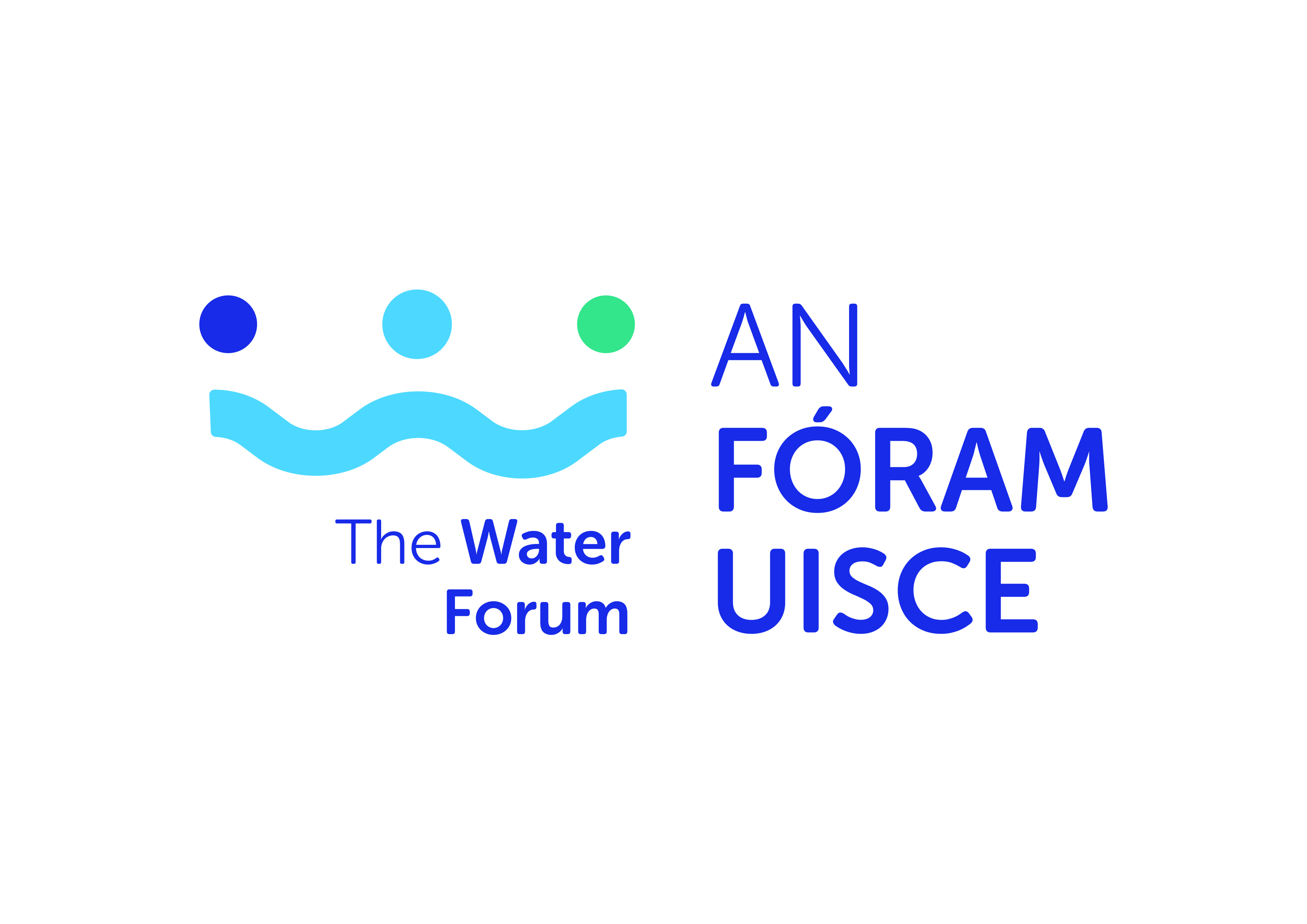 Request for Research Tender on Understanding the Constraints of, and Developing Pathways for Improving the Management of Invasive Alien Species in the Republic of Ireland APPLICATION FORM 2.	Project ProposalInstitutional Sign OffLead Investigator DetailsPlease attach updated CV (max 4 pages) incorporating the following as appropriate: education, experience and/or details of research and published works.Lead Investigator DetailsPlease attach updated CV (max 4 pages) incorporating the following as appropriate: education, experience and/or details of research and published works.Name Organisation/Education institutionResearch Centre/Group (if applicable)EmailTelephonePositionProject TitleUnderstanding the constraints of, and developing pathways for improving management of Invasive Alien Species in the Republic of Ireland. Total Project CostProposal description which demonstrates a clear understanding of the brief and requirements of the project  (1000 words maximum)Proposal description which demonstrates a clear understanding of the brief and requirements of the project  (1000 words maximum)Project management arrangements(500 words maximum)For consortium applications, please outline the expected role/contribution for each consortium memberProject management arrangements(500 words maximum)For consortium applications, please outline the expected role/contribution for each consortium memberTimeline incorporating deliverables and Gantt chart(500 words maximum)Timeline incorporating deliverables and Gantt chart(500 words maximum)Proposed Budget and justification(500 words maximum)Proposed Budget and justification(500 words maximum)Lead investigatorName: Signature:  Date: Research Office or equivalentName: Signature: Date: 